GrammairePlace ces mots dans le tableau selon leur nature (ou classe grammaticale). Ajoutes-en 2 par case.sapin	clair	et	sur	diminuer	demain	dont	notre	luiConjugaisonDonne l’infinitif des verbes suivants.Je regarde. 			Nous partons. 		Tu grandis.			Vous voulez. 		Il pleut. 			Elles prennent.		OrthographeEntoure la forme verbale correcte. Explique ton choix.L’homme est occupé / occuper à nettoyer la piscine.		Il a choisi de commencer / commencé par les bords.		VocabulaireTrouve 4 synonymes au verbe « grandir ».Compréhension et expressionCite 4 choses que tu as faites pendant les vacances ; sous forme de phrases infinitives.Ex : Aller à la mer.GrammaireRegroupe les mots suivants en les entourant d’une même couleur selon leur nature. Donne un titre à chaque groupe.	suffoquer	ni	car	la	probablement	vieil	tu	quiagrandir	mais	on	vos	sa	devant	vivre	que	bientôt	pour	sous	comestible	décoré	lequel	vous	hierConjugaisonEntoure les verbes au présent et donne leur infinitif.Le maraîcher remplit son étal.		Hier, il vit beaucoup de touristes.		Toute la semaine, il travaille dur pour pouvoir se reposer le week-end.		OrthographeAccorde les adjectifs.Le vieillard lit un (bon) 	livre et profite de la (doux) 	chaleur du soleil.Il aime l’été et la mer (bleu) 	VocabulaireTrouve 4 mots de la même famille que le mot « grandir ».Compréhension et expressionReprends les 4 choses que tu as faites pendant les vacances citées dans la fiche hebdo 1 et mets-les sous formes de phrases conjuguées à la première personne du singulier.Ex : Je suis allée à la mer.GrammaireTrace l’intrus dans chaque ligne.Noms :	parent	verre	médecin	amusantAdjectifs :	bavard	hier	prudent	naïfVerbes : 	dormir	amer	frire	pouvoirConjugaisonEntoure les verbes au présent et donne leur infinitif.Les bateaux voguent sur les flots.		La salle remplie de machines sent mauvais.		Les matelots doivent beaucoup travailler		OrthographeEntoure l’adjectif qui convient.Toute la nuit, j’ai fait des cauchemars horrible / affreux / terrifiantes.Je n’ai pas pu me rendormir avant que maman me dise des paroles rassurants / douce / apaisantes.Aujourd’hui, je suis fatigué / épuisée / exténués.VocabulaireDonne 4 antonymes (mots contraires) de « grandir ».Compréhension et expressionReprends les 4 phrases de la FH 2 et ajoute des compléments de temps et de lieu et des adjectifs.Ex : La première semaine des vacances, je suis allée à la mer en Italie.GrammaireTrace l’intrus dans chaque ligne.Pronoms relatifs :	qui	duquel	donc	laquellePronoms :	la	vous	on	luireDéterminants : 	ça	ses	leur	votreConjugaisonConjugue au présent.La voiture (démarrer) 	au quart de tour.C’(être) 	 bien, parce que nous en (avoir) 	besoin pour aller à Europapark.Mes parents (vouloir) 	que nous passions une belle journée, sans tomber en panne.OrthographeComplète avec un adjectif de ton choix.Demain, Julie et Victor rencontrent le 	ami de leur maman.C’est un moment 	, et ils espèrent que ça se passera bien.Il faut qu’ils soient 	 et 	, ça fera plaisir à leur maman.VocabulaireDonne 4 que tu peux faire, toi, pour « grandir ».Compréhension et expressionReprends les 4 phrases de la FH 3 sans les modifier. Ajoute ensuite pour chacune d’elles, une phrase qui décrit comment tu as vécu cette activité.Ex : La première semaine des vacances, je suis allée à la mer en Italie. C’était vraiment bien.GrammaireTrace l’intrus dans chaque ligne.Conjonctions :	mais	ou	est	etPrépositions :	derrière	sou	après	dansAdverbes : 	sûrement	aujourd’hui	fièrement	lentConjugaisonConjugue à l’imparfait.La semaine passée, la voiture (démarrer) 	au quart de tour.C’(être) 	 bien, parce que nous en (avoir) 	besoin pour aller à Europapark.Mes parents (vouloir) 	que nous passions une belle journée, sans tomber en panne.OrthographeSouligne les noms complétés par les adjectifs en gras et indique le genre et le nombre de l’adjectif.Ces avions de chasse et les sous-marins sont très chers.		Mes habits et mes chaussures semblent trop petits.		Vos trousses et vos règles paraissent vieilles.		VocabulaireTrouve 4 synonymes au verbe « apprendre ».Compréhension et expressionChoisis 2 des phrases de la FH 4 et récris-les sans les modifier. Complète la 2ème partie en expliquant pourquoi.Ex : La première semaine des vacances, je suis allée à la mer en Italie. C’était vraiment bien, parce que c’était la première fois que j’y allais et j’aime découvrir des nouvelles choses.GrammaireEntoure les 5 groupes nominaux (qui contiennent un nom) et indique quelle fonction ils ont.C’est Zep, un dessinateur suisse, qui a imaginé le personnage de Titeuf. Cet artiste a réussi à imposer son héros à la mèche blonde dès 1990.ConjugaisonConjugue au passé composé.La semaine passée, la voiture (démarrer) 	au quart de tour.C’(être) 	 bien, parce que nous en (avoir) 	 besoin pour aller à Europapark.Mes parents (vouloir) 	que nous passions une belle journée, sans tomber en panne.Orthographe3 erreurs se sont glissées dans ce texte. Trouve-les et récris les mots correctement sur la ligne.Titeuf revient. Le nouvelle album de Titeuf s’appele le sens de la vie. C’est le douzième album et le succè sera probablement au rendez-vous.VocabulaireTrouve 4 antonymes au verbe « apprendre ».Compréhension et expressionChoisis une des explications de la FH 5 et récris-la sans la modifier. Ajoute les réactions de ton entourageEx : La première semaine des vacances, je suis allée à la mer en Italie. C’était vraiment bien, parce que c’était la première fois que j’y allais et j’aime découvrir des nouvelles choses. Mes parents étaient surpris de me voir si heureux.GrammaireSouligne les verbes conjugués en rouge et leurs sujets en jaune. Souligne tous les CV en bleu. Ajoute un 2ème soulignement pour les CV qui sont attributs du sujet.Les bandes dessinées de Titeuf sont pleines d’humour. Elles racontent le quotidien d’un enfant de 10 ans. Titeuf ressemble à n’importe quel enfant. Il vit sa vie comme tout le monde.ConjugaisonEntoure les participes passés qui conviennent.Pierre et Jacques sont allé / allés au théâtre ce matin. Marie et Patrick ont regardé / regardés la course cycliste. Tu as accroché / accrochée des posters de danse dans ta chambre. Nous sommes rentrés / rentrées avant minuit. Qu’avez-vous fait / faits pour que ça cesse ? J’ai simplement puni / punis les élèves indisciplinés.Orthographe3 erreurs se sont glissées dans ce texte. Trouve-les et récris les mots correctement sur la ligne.En seize ans, le blondinet est devenu un héros internationale traduit en trente langues et le nouvel album sera tiré à 1,8 million d’exemplaire. C’est un chiffre énorme et c’est le tirage le plus inportant de l’année pour l’édition francophone.………………………………………………………………………………………………………………………………………………………………………VocabulaireTrouve 4 mots de la même famille que « apprendre ».………………………………………………….	……………………………………………….………………………………………………..	……………………………………………...	Compréhension et expressionReprends ta description des vacances de la FH 6 et complète avec une conséquence.Ex : La première semaine des vacances, je suis allée à la mer en Italie. C’était vraiment bien, parce que c’était la première fois que j’y allais et j’aime découvrir des nouvelles choses. Mes parents étaient surpris de me voir si heureux. Ils ont décidé que désormais, nous irions à la mer une fois par année.GrammaireSouligne les sujets et entoure les CV dans ce texte.Durant les récréations, Mélanie et Mathilde mangent des fruits. Les filles aiment particulièrement les abricots et les pommes. Par contre, Mathis et Nils prennent uniquement des biscuits, car ils n’aiment pas les fruits et les légumes. Conjugaison Complète les lacunes en utilisant l’indicatif futur.La semaine prochaine, nous (aller) ___________________ à Disneyland. Nous espérons que la voiture ne (faire) ________________ pas des siennes, car papa et maman (risquer) ______________ de se fâcher.  Cela nous (empêcher) _____________________de rentrer si cela arrive.OrthographeEntoure l’homophone grammatical correct.Il mange à/a la maison tous/tout les jours. Il a/à très faim avant de manger. Son/sont plat préféré est/et la/là pizza. Ses/ces parents peinent à lui faire manger des légumes. C’/S’est important d’en manger pourtant. Il adore aller manger au/aux restaurant. VocabulaireRelie les verbes contraires.	descendre 		coller	crier		partir	aimer		monter	arriver		chuchoter	décoller		détesterCompréhension et expressionRésume tes vacances en écrivant 5 phrases. GrammaireRemplace chaque CV écrit en gras par un autre complément. Le chat de Pierette attend ses croquettes. _______________________________Les garçons mangent des fruits et des légumes. _________________________Nous voulons des réponses.____________________________Conjugaison Complète les lacunes en écrivant la forme verbale correspondante.employer à l’indicatif présent : il __________________________entendre à l’indicatif futur simple : vous ________________________voir à l’indicatif passé composé : ils ___________________________être à l’indicatif imparfait : j’_________________________________OrthographeComplète les lacunes en utilisant les homophones lexicaux proposés.contes - comptes Je lis très souvent des ___________________   / Les bons ________________ font les bons amis.maire - mère - merLa _________________ est déchaînée aujourd’hui. Les bateaux sont restés dans le port.Le ___________________ de la ville est le même depuis trente ans.Ma ___________________ m’interdit de sortir après 18 heures.vers - ver - verre - vertSon pull est _____________________    / Je bois ma boisson dans un _____________________C’est un ____________________ de terre. / Marine va __________________ un objet étrange.VocabulaireTrouve 4 mots de la même famille que « dent ».________________________	_______________________________________________	_______________________Compréhension et expressionLis le texte. Puis, réponds aux questions.GrammaireSouligne les compléments de temps (en vert), de lieu (en orange) et de manière (en violet). Louise part chaque année chez ses grands-parents à Paris. Ils l’accueillent toujours avec une joie immense. Elle adore y aller et arrive donc toujours joyeusement chez eux. Pendant le trajet, elle lit patiemment des livres durant deux heures. Conjugaison Indique l’infinitif de ces verbes conjugués.Papa et maman adorent (_________________) manger des pâtes. La semaine prochaine, nous irons (____________) dans un restaurant italien. Nous avons aimé (_____________) la nourriture lorsque nous y sommes allés (___________________).OrthographeMets ces groupes nominaux au pluriel. un beau bijou / un grand joujou / un petit pou / un long cou _________________________________________________________________________________VocabulaireDonne la définition de chaque expression. Avoir le cœur sur la main : ______________________________________Avoir un chat dans la gorge : ____________________________________Compréhension et expressionLis le texte “Sale temps pour les grenouilles ! (IAM M p.12)Que penses-tu de l’attitude de chaque personnage pendant cette bagarre ? La grenouille :..........................................................................................................................
…………………………………………………………………………………………………………………………………………………………...………	Guignard :...............................................................................................................................
…………………………………………………………………………………………………………………………………………………………...………..Tom :.....................................................................................................................................
…………………………………………………………………………………………………………………………………………………………...………..Mérignac :................................................................................................................................…………………………………………………………………………………………………………………………………………………………...……….GrammaireComplète ces phrases avec les compléments de temps, de lieu et de manière de ton choix.Ma grand-maman aime se reposer ___________________________.Je skie _______________________ sur la piste rouge.Ce matin, deux voitures se sont heurtées ______________________.Nous attendons l’avion qui nous emmènera ____________________.Conjugaison Conjugue les verbes afin de retrouver les formes verbales dans l’encadré. 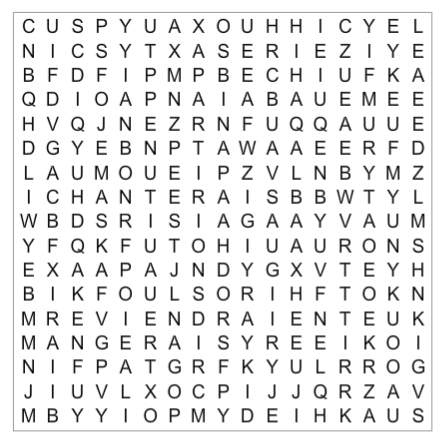 Être : 2e personne du pluriel au conditionnel présentPartir : 1e personne du pluriel au conditionnel présentRevenir : 3e personne du pluriel au conditionnel présentManger : 2e personne du singulier au conditionnel présentChanter : 1e personne du singulier au conditionnel présentAvoir : 1e personne du pluriel à l’indicatif futur simpleOrthographeComplète les phrases en utilisant les mots ci-dessous. Attention aux accords.festival – gâteau – étau - tableauChaque année, Marie se rend à plusieurs ___________________.Julie adore peindre, elle fait de magnifiques _________________.Ils ont fait deux __________________ pour le goûter. Les _____________________d’établi permettent de serrer les objets.VocabulaireEcris deux expressions françaises et explique-les avec tes mots.____________________________________________________________________________________________________________________________________________________Compréhension et expressionLis le texte “Sale temps pour les grenouilles ! (IAM M p.12)Quels sont les lieux où se déroule ce récit ? ______________________________________________Qu’est-ce qu’un ami pour toi ?  :_______________________________________________________GrammaireRelie chaque mot/groupe de mots en gras avec la fonction correspondante. Je la vois qui vient !						SujetLa tortue du voisin sort dans la rue. 			Complément de verbeJe vais au marché.						Attribut du sujetCes fruits paraissent mûrs.					Complément du nomConjugaison Complète ces phrases en utilisant le conditionnel présent.Si Serge était journaliste, il _____________________________(voyager) beaucoup.(Pouvoir) _________________-tu me donner ma veste, s’il te plait ?Si vous gagniez le gros lot, vous ne le ___________________(dire) à personne.Je ___________________ (être) contente de passer du temps avec toi.Si tu étais sportif, tu ___________________(avoir) de l’endurance.OrthographeComplète ces phrases en utilisant des mots qui se terminent par « eil » et « ail » au singulier. Attention aux accords.Maman va rentrer tard du _________________________Les ____________________ de cette église sont splendides.Ils font beaucoup de _____________________ dans cette maison.Les élèves font un grand ____________________ pour le potager de l’école.VocabulaireTrouve le féminin de chaque animal et écris-le.Un renard : ____________________	            Un chameau : ___________________Un cerf : ______________________	            Un bélier : ____________________Compréhension et expressionLis le texte “Sale temps pour les grenouilles ! (IAM M p.12)Comment Tom intervient dans la bagarre ? ……………………………………………………………………………………………………………………………………………………………………………………………………………………………………………………………………………………………………………………………………………..GrammaireRemplace les mots bizarres de ce texte par des mots que tu connais afin de rendre le texte compréhensible.La froulitienne barlagouinait dans sa langue avec les Baragaves. Ceux-ci semblaient la comprendre. Elle était ravie. « Je suis complétement brouffue, dit-elle. Mon ami est aussi brouffu que moi. Pouvez-vous nous prêter votre galopette pour trubiner chez nous ?Oui, bien sûr !Merci beaucoup ! »Conjugaison Réécris ces phrases en utilisant l’impératif présent.Il mange des fruits. : ____________________________________________Vous sortez de l’école en marchant. : ___________________________________Tu ajoutes du poivre sur ta crêpe. : _____________________________________Nous rigolons ensemble. : ____________________________________________OrthographeEcris l’adjectif au féminin.Le tigre en cage semble malheureux. La lionne en cage semble _____________________Ce monstre est affreux. La sorcière est __________________________Ce fromage est crémeux. La sauce est __________________________VocabulaireTrouve le féminin de chaque profession et écris-le.Un docteur : ____________________	            Un boulanger : ___________________Un facteur : _________________		       Un cultivateur : ____________________Compréhension et expressionComment es-tu en tant qu’ami(e) ? Décris-toi en trois phrases. _____________________________________________________________________________________________________________________________________________________________________________________________________________________________________________________________________________________________________________________________________________________________________________________________________________________GrammaireAjoute la ponctuation et les majuscules qui conviennent.On jouait tous à la balle au camp sauf la Grenouille qui nous regardait de son poste d’observation habituel sous le préau elle se tient là comme pour se protéger des autres qui en général l’ignorent mais quelquefois ils se mettent à l’embêter histoire de se ficher d’elle.Conjugaison Entoure les formes verbales qui conviennent. Le week-end dernier, je partais / suis parti en voyage avec mon cousin Eric. Comme il souhaitait / a souhaité depuis longtemps visiter le sud de la France, nous prenions / avons pris le train jusqu’à Marseille. Le trajet était / a été long. Sur place, nous avons trouvé / trouvions un magnifique hôtel et les chambres ont été / étaient très grandes. Nous avons adoré !OrthographeComplète la grille.Horizontal :				Vertical :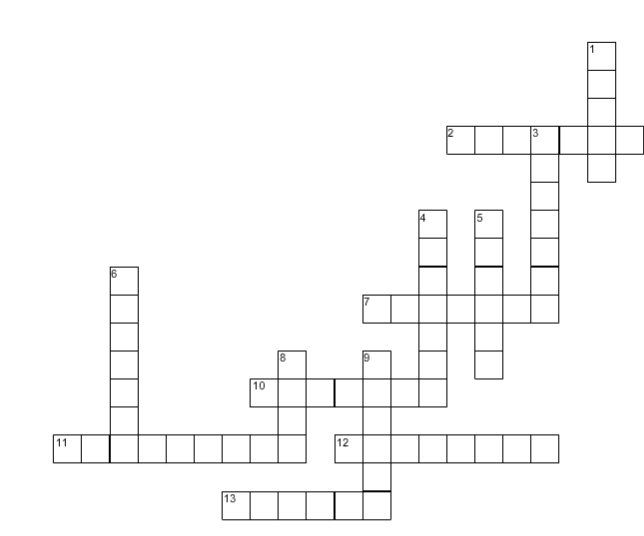 2.un travail, des …………………		1. un clou, des ………………….7 un cheval, des ………………..		3. un vitrail, des ……………….10. un joujou, des …………………..	4. un bateau, des …………….11. un festival, des ………………….	5. un noyau, des……………….	12. un caillou, des …………………..	6. un chacal, des …………….13. un genou, des ……………………	8. un fou, des …………………					9. un corail, des ……………..VocabulaireTrouve 4 synonymes au verbe « manger ».Compréhension et expressionQue dois-tu faire si des conflits apparaissent lors de la récréation ? Ecris trois choses. 1._______________________________________________________________________________2._______________________________________________________________________________3._______________________________________________________________________________GrammaireIndique la nature (classe grammaticale) de tous les mots de cette phrase.Ma meilleure amie et moi sommes allées faire du shopping vendredi dernier à Bienne, parce qu’il y a beaucoup de magasins.Conjugaison Donne ces conseils à un groupe de personnes.Va à la maison !			Mange ta soupe !		Fais ton lit !			Lis la consigne !		Rends ton devoir !			Sois sage !		OrthographeComplète avec les bonnes terminaisons.En quittant L’Inde, leur pays d’origine, les nomade___ partent à pied, parfois accompagnés de lourds chariot___ traînés par des chev____. La nuit, pour se protéger des hyène___, chacal___ et autres anim____  dangereux, ils construisent des abri___ rudimentaires faits de peau___, de branche____ ou de natte____ confectionnées avec des végét____ que la pluie gonfle et rend imperméables. Pour survivre, ils effectuent des trav____ divers. Ils fabriquent des éventa____, travaillent les ém_____.VocabulaireDonne le nom des habitants des pays suivants.Maroc			Macédoine		Pays-Bas			Inde		Brésil			Australie		Compréhension et expressionContinue cette historie de Noël.Il était une fois, un petit garçon qui attendait Noël avec une impatience telle qu’il ne pouvait plus penser ou faire quoi que ce soit d’autre depuis le début du mois de décembre. La raison de cette impatience était que 	GrammaireSouligne et nomme (yc types) toutes les fonctions des groupes mots de cette phrase.Ma meilleure amie et moi sommes allées faire du shopping vendredi dernier à Bienne, parce qu’il y a beaucoup de magasins.Conjugaison Donne ces conseils à un groupe de personnes dont tu fais partie.Va à la maison !			Mange ta soupe !		Fais ton lit !			Lis la consigne !		Rends ton devoir !			Sois sage !		OrthographeTrouve les 8 fautes d’orthographe et corrige-les.Malgré les revandications de plusieur pays comme le Canada ou le Danemark, la Finlande est le pays connu à travers le monde pour éberger le domicile du Père Noël, à Rovaniemi !Les familles achète le sapin de Noël le 23 ou 24 décembre. Le menu finlandais inclut du port, du saumon, des casseroles de légume et, pour le dessert, du riz au lait dans lequelle est dissimulé une amende qui portera chance à celui qui la trouve.Corrections : 	VocabulaireTrouve la principale langue parlée dans les pays suivants.Maroc			Macédoine		Pays-Bas			Inde		Brésil			Australie		Compréhension et expressionEcris en quelques mots-clés, ce que tu répondrais si ton petit cousin de 4 ans te demandait si le Père Noël existe.GrammaireEntoure les compléments de verbes et indique leur nature.Pendant les vacances, nous avons reçu beaucoup de cadeaux. Nous les avons soigneusement rangés.Ma marraine m’a offert un livre fantastique. Je l’ai lu en 3 jours !Conjugaison Complète avec les bons temps de conjugaison.Si je (avoir)	plus de temps, je (aller) 	plus souvent à la montagne.(Arrêter)	 de te plaindre et (s’organiser)		 différemment  ! Si tout le monde (se comporter)	 comme toi, personne ne 	(faire) jamais rien.OrthographeSouligne les 7 fautes d’orthographe et corrige-les.Ce matin, nous sommes tous arrivé à l’école bien content, parce qu’on va prendre une photo de la classe qui sera pour nous un souvenir que nous allons chérire toute notre vie, comme nous la dit la maîtresse. Elle nous à dis aussi de venir bien propres et bien coiffer.Corrections : 	VocabulaireTrouve un mot français construit à partir de ces mots d’origine latine.vidéo			super		inter			pré		Compréhension et expressionLis le texte sur les feux de forêt et réponds aux 4 questions posées (IAM p.65)a.)	b.)	c.)	d.)	GrammaireComplète avec un pronom personnel.Le skieur dévale la piste à toute vitesse. Il ……. aura descendue bien plus vite que moi.Mes nouveaux skis étaient trop grands. Nous …… avons rapportés au magasin.Ton bonnet est tombé dans la boue. Il faudra ……… laver en rentrant.Conjugaison Ecris ces verbes au conditionnel présent.Baragouiner, je			Aller, nous		Faire, tu			Lire, vous		Rendre, il			Être, ils		OrthographeSouligne les 7 fautes d’orthographe et corrige-les.Cette avec plein de brillantine sur la tête que je suis entré dans la cour de récréation. Tout les copains était déjà là et la maîtresse était en train de gronder Geoffroy qui était venue habillé en martien. Geoffroy a un papa très riche qui lui achète tous les jouets qu’il veut. Geoffroy disait a la maîtresse qu’il voulait absolument être photographier en martien et que sinon il cent irait.Corrections : 	VocabulaireDonne la signification de ces racines de mots grecques.vidéo			super		inter			pré		Compréhension et expressionLis le texte sur « Les colères de la nature » (IAM p. 63 et 64) et réponds aux questions ci-dessous.Quelle est la définition d’une catastrophe selon les scientifiques ?Pour quelle(s) raison(s) les pays sont-ils inégaux pour prévenir les catastrophes et les gérer, selon le premier texte ?GrammaireRécris les phrases en remplaçant les mots soulignés par un pronom personnel.Il visite ce musée régulièrement.		Il y voit ses tableaux préférés.		Il a sympathisé avec la gardienne.		Ils vont au musée ensemble.		Conjugaison Ecris ces verbes à l’impératif.Baragouiner, (tu)			Aller, (nous)		Faire, (tu)			Lire, vous		Rendre, (nous)			Être, (vous)		OrthographeSouligne les 7 fautes d’orthographe et corrige-les.Le photographe était la, aussi, avec son appareille et la maîtresse lui as dit qu’il fallait faire vite, sinon, nous allions rater notre cour d’arithmétique. Agnan, qui est le premier de la classe et le chouchou de la maîtresse, a dit que se serait domage de ne pas avoir arithmétique, parce qu’il aimait ça et qu’il avait bien fait tout ses problèmes.Corrections : 	VocabulaireTrouve un mot français construit à partir de ces mots d’origine grecque.bio			auto		astro			télé		Compréhension et expressionLis le texte sur « Quand le ciel se déchaîne » (IAM p. 64) et explique la différence entre ces différents phénomènes.Cyclone :	Tempête :	Tornade :	GrammaireSouligne les phrases subordonnées relatives.Je règle les paramètres de la nouvelle TV que j’ai achetée hier. Le vendeur qui me l’a vendue ne m’a rien expliqué. Il ne m’a même pas donnée le mode d’emploi dont j’ai besoin.Conjugaison Souligne les verbes conjugués et indique leur temps de conjugaison.Si nous avions le temps, nous irions nous baigner dans le lac. Arrête ! Je suis sûr que tu plaisantes ! Il faudrait être fou pour l’envisager ; il ne fait que 12°c dehors ! Quand j’étais petit, je l’ai fait et je suis tombé malade.1		2		3		4		5	6		7		8		9		10	OrthographeSouligne les 10 fautes d’orthographe et corrige-les.Eudes, un copain qui et très fort, voulais donné un coup de point sur le nez d’Agnan, mais Agnan a des lunette et ont ne peut pas taper sur lui aussi souvent qu’on le voudrait. La maîtresse s’est mis a crier que nous étions insupportable et que si sa continuait il n’y aurait pas de photo et qu’on irait en classe.Corrections : 	VocabulaireDonne la signification de ces racines de mots grecques.bio			auto		astro			télé		Compréhension et expressionLis le texte « La tempête dans le sud-ouest de la France » (IAM p. 65 à 68) et réponds aux questions.D’où est extrait ce texte ? 	Quel événement a provoqué la parution de l’article ? 	GrammaireComplète avec une phrase subordonnée relative. Utilise les 3 pronoms relatifs qui, que et dont.Vous regardez les cygnes	Le livre	 est vraiment captivant.Le clown 	s’est cassé la jambe.Conjugaison Souligne les verbes conjugués et indique leur temps de conjugaison.Pendant la semaine blanche, j’irai faire du ski à la montagne. Je me réjouis ! Si seulement, nous avions 2 semaines de congé ! Je pourrais alors vraiment m’améliorer. Viens avec nous ! Tu verras, ça sera super. Non, je ne peux pas, j’ai promis à mes grands-parents d’aller chez eux.1		2		3		4	5		6		7		8		9	OrthographeSouligne les 7 fautes d’orthographe et corrige-les.Le photographe a décider que nous devions nous mettre sur trois rang; le premier rang assis par terre, le deuzième, debout autours de la maîtresse qui serais assise sur une chaise et le troisième, debout sur des caisses. Il a vraimant des bonne idées, le photographe.Corrections : 	VocabulaireRelie pour former 4 mots issus de racines grecques ou latines. Donne leurs définitions.hippo	nomie		astro	logue		micro	drome		géo	scope		Compréhension et expressionLis le texte « La tempête dans le sud-ouest de la France » (IAM p. 65 à 68) et réponds aux questions.Quelles sont les causes des lourds dégâts subis par la forêt des Landes ?	Relève dans l’article les conséquences de ces dégâts.	GrammaireDonne la nature de tous les mots de cette phrase.Dans la cheminée, le feu prenait peu à peu, sous le regard ébahi des enfants qui découvraient la magie d’une soirée en famille.Conjugaison Souligne les verbes conjugués, indique leur temps de conjugaison ainsi que leur infinitif.Marc et Jan sont allés à la montagne.				Ils ont eu beaucoup de plaisir. 				Si le trajet était plus court, ils y iraient plus souvent. 				OrthographeSouligne les 7 fautes d’orthographe et corrige-les.Les caisses, on et allés les chercher dans la cave de l’école. On à bien rigolés, parce qu’il n’y avait pas beaucoup de lumiaire dans la cave et Rufus s’était mit un vieux sac sur la tête et il criait «Hou! Je suis le fantôme.» Et puis, on a vus arrivée la maîtresse.Corrections : 	VocabulaireRelie les mots de sens proche et ajoutes-en 1 de ton choix, dont tu comprends le sens.approvisionner	aborder		avertir	aviser		accoster	ravitailler		Compréhension et expressionChoisis un objet de la vie courante et décris-le de façon précise sans dire à quoi il sert.GrammaireDonne la fonction des groupes de mots de cette phrase.Dans la cheminée, le feu prenait peu à peu, sous le regard ébahi des enfants qui découvraient la magie d’une soirée en famille.Conjugaison Invente 3 phrases avec le verbe savoir. Le temps de conjugaison et le pronom doivent être différents à chaque phrase.OrthographeSouligne les 7 fautes d’orthographe et corrige-les.Elle n’avait pas l’air contente, alors nous sommes vite parti avec les caisses. Le seul qui est rester, c’est Rufus. Avec son sac, il ne voyait pas se qui se passait et il a continué a crier «Hou! Je suis le fantôme», et s’est la maîtresse qui lui a enlevée le sac. Il a était drôlement étonné, Rufus.Corrections : 	VocabulaireDonne une explication que tu comprends et relie les mots de sens contraire.velu (…………………………..)	illogiquetaciturne (…………………………..)	glabrecohérent (…………………………..)	bavardCompréhension et expressionReprends ta description de la fiche hebdo 22 et améliore-la.GrammaireDonne la nature et la fonction des groupes de mots de cette phrase.Dans la cheminée, le feu prenait peu à peu, sous le regard ébahi des enfants qui découvraient la magie d’une soirée en famille.Conjugaison Souligne les verbes conjugués, indique leur temps de conjugaison ainsi que leur infinitif.Lora aime beaucoup les lasagnes.				Elle a fini toute son assiette en moins de deux. 				Dis-lui qu’elle devrait manger autant de légumes. 				OrthographeSouligne les 7 fautes d’orthographe et corrige-les.De retoure dans la cours, la maîtresse a lâché l’oreille de Rufus et elle s’est frappé le frond avec la main. « Mais vous êtes tout noirs », elle a dit. C’était vrai, en faisant les guignols dans la cave, on s’étaient un peu salis. La maîtresse n’étais pas contente, mais le photographe lui a dit que se n’était pas grave, on avait le temps de se laver pandent que lui disposait les caisses et la chaise pour la photo.Corrections : 	VocabulaireChoisis le bon contraire en fonction du sens.Un grand fauteuil	un ……………………………………… fauteuilUn grand artiste	un artiste ………………………………………Compréhension et expressionExplique ton jeu préféré le plus clairement possible, mais sans détails inutiles.GrammaireSouligne les noms et remplace-les par d’autres de sens proche.Dans la cheminée, le feu prenait peu à peu, sous le regard ébahi des enfants qui découvraient la magie d’une soirée en famille.Conjugaison Invente 3 phrases avec le verbe mettre. Le temps de conjugaison et le pronom doivent être différents à chaque phrase.OrthographeSouligne les 7 fautes d’orthographe et corrige-les.À part Agnan, le seul qui avait la figure propre, c’était Geoffroy, parce qu’il avait la tête dans son casque de martien, qui ressemble à un bocale. «Vous voyez, a dis Geoffroy à la maîtresse, s’ils était venus tous habillé comme moi, il n’y aurait pas d’histoires.» J’ai vu que la maîtresse avais bien envie de tiré les oreilles de Geoffroy, mais il ni avait pas de prise sur le bocal.Corrections : 	VocabulaireChoisis le bon contraire en fonction du sens.Une couleur brillante	une couleur ………………………………………Un résultat brillant	un résultat ………………………………………Compréhension et expressionEcris le synopsis de ton livre préféré (clairement, mais sans détails inutiles).GrammaireSouligne la phrase subordonnée relative et remplace-la par une autre.Dans la cheminée, le feu prenait peu à peu, sous le regard ébahi des enfants qui découvraient la magie d’une soirée en famille.Conjugaison Souligne les verbes conjugués, indique leur temps de conjugaison ainsi que leur infinitif.Fais tes devoirs rapidement stp !				Et ne fais pas celui qui ne m’a pas entendue ! 				Je ne voudrais pas me fâcher. 				OrthographeSouligne les 7 fautes d’orthographe et corrige-les.Nous sommes revenu après nous êtres lavé et peignés. On étaient bien un peu mouillés, mais le photographe a dit que ça ne faisait rien, que sur la photo ça ne ce verrait pas.
«Bon, nous a dis le photographe, vous voulez faire plaisire à votre maîtresse?»Corrections : 	VocabulaireTrouve les mots qui correspondent à ces définitions. Ils sont tous formés d’un préfixe.Qui est publié 2 fois par mois. 		Qui parle 3 langues.		Un tout petit film.		Toujours dur le même ton.		Compréhension et expressionRegarde par la fenêtre et décris précisément ce que tu vois.GrammaireSouligne les compléments de phrase et remplace-les par d’autres.Dans la cheminée, le feu prenait peu à peu, sous le regard ébahi des enfants qui découvraient la magie d’une soirée en famille.Conjugaison Invente 3 phrases avec le verbe sortir. Le temps de conjugaison et le pronom doivent être différents à chaque phrase.OrthographeSouligne les 7 fautes d’orthographe et corrige-les.Nous avons répondus que oui, parce que nous l’aimont bien la maîtresse, elle et drôlement gentille quant nous ne la metons pas en colère. «Alors, a dit le photographe, vous aller sagement prendre vos place pour la photo.Corrections : 	VocabulaireEntoure les préfixes et explique ces mots.Un paravent :	 	Déboiser : 		Une préposition : 		Recommencer : 		Compréhension et expressionDécris un de tes parents de façon à ce qu’on puisse se le représenter.GrammaireSouligne la subordonnée relative et transforme-la en phrase principale (qui peut vivre toute seule).Dans la cheminée, le feu prenait peu à peu, sous le regard ébahi des enfants qui découvraient la magie d’une soirée en famille.Conjugaison Souligne les verbes conjugués, indique leur temps de conjugaison ainsi que leur infinitif.Tu mangerais plus calmement si tu commençais à midi.				Oui, mais si nous pouvions tous le faire, ça serait mieux.				Alors, commençons dès lundi prochain ! 				OrthographeSouligne les 7 fautes d’orthographe et corrige-les.Les plus grands sur les caisses, les moyens debout, les petits assits.» Nous on y est allés et le photographe était en train d’expliquer a la maîtresse quon obtenait tous des enfants quand on était passient, mais la maîtresse n’a pas pu l’écouté jusqu’au bout. Elle a du nous séparer, parce que nous voulions être tous sur les caisses.Corrections : 	VocabulaireTrouve le mot formé avec un suffixe qui désigne qqch de plus petit.une botte		une tarte		un coussin		Compréhension et expressionImagine un animal fantastique et décris-le (physique, émotions, pouvoirs, etc).GrammaireRécris la phrase en ajoutant une 2ème phrase subordonnée relative, introduite par un autre pronom que « qui ».Dans la cheminée, le feu prenait peu à peu, sous le regard ébahi des enfants qui découvraient la magie d’une soirée en famille.Conjugaison Invente 3 phrases avec le verbe venir. Le temps de conjugaison et le pronom doivent être différents à chaque phrase.OrthographeSouligne les 7 fautes d’orthographe et corrige-les.«Il y a un seule grand ici, c’est moi!» criait Eudes et il poussait ceux qui voulait monter sur les caisses. Comme Geoffroy insistais, Eudes lui a donner un coup de point sur le bocal et il c’est fait très mal. On a dû se mettre à plusieur pour enlever le bocal de Geoffroy qui s’était coincé.Corrections : 	VocabulaireTrouve un mot qui appartient à la même famille en utilisant des suffixes.à tâtons		définir		construire		Compréhension et expressionDécris la maison de tes rêves.GrammaireComplète ce tableau en ajoutant deux mots par case.Conjugaison Conjugue en respectant le temps et le pronom de conjugaison.Employer au conditionnel présent, 3e personne du singulier : _________________________Employer à l’impératif présent, 2e personne du singulier : ____________________________Employer à l’indicatif imparfait, 2e personne du pluriel : ______________________________Employer, à l’indicatif passé composé, 1e personne du singulier : _______________________OrthographeComplète chaque phrase avec un sujet de ton choix.______________________ partent faire les commissions. ______________________ font une décoration pour la porte.______________________ dit souvent des bêtises.______________________ apprend le vocabulaire d’anglais. VocabulaireA partir du radical, trouve 3 mots de la même famille en utilisant des préfixes et/ou des suffixes.ligner	_______________________________________________________________clair	_______________________________________________________________nom	_______________________________________________________________Compréhension et expressionDécris quatre choses que tu as faites pendant ces vacances. _____________________________________________________________________________________________________________________________________________________________________________________________________________________________________________________________________________________________________________________________________________________________________________________________________________________GrammaireComplète ce tableau en ajoutant deux mots par case.Conjugaison Souligne les verbes conjugués et indique leur temps de conjugaison.Je mangerais bien une glace, mais je n’ai pas d’argent. Par contre, si ma maman était là, elle m’en paierait une. Cependant, elle va bientôt arriver et elle pourra m’en acheter une. Si tu es gentil, elle t’en paiera peut-être une aussi. N’emploie donc pas des vilains mots et sois brave. 1._____________  2._____________  3._____________  4._____________  5._____________  6._____________  7._____________  8._____________  9._____________  10._____________  OrthographeAccorde les participes passés entre parenthèses comme il convient. Les jeunes chiots sont (resté : _______________) avec leur mère pendant la nuit.Laura est (allé : _______________) chez sa grand-maman en passant par la forêt.Ma sœur et ma maman sont (rentré : _______________) à la maison.VocabulaireA l’aide du contexte, retrouve dans la liste le sens du mot « espace » dans chaque phrase.distance / lieu / durée / universUne école est un espace non-fumeur. _________________Il n’y a pas assez d’espace entre ces deux voitures. _________________ Les astronautes ont quitté́ leur fusée et se sont aventurés dans l’espace. _________________En l’espace d’une heure, toute la neige a fondu. _________________Compréhension et expressionDécris quatre choses que tu aimerais faire si tu pouvais retrouver une vie complètement normale.___________________________________________________________________________________________________________________________________________________________________________________________________________________________________________________Grammaire Relève dans ces phrases le sujet et le CV.Le samedi soir, elle fait des gâteaux.Julie écrit un poème à sa sœur.La cousine de Léo aime tous les jeux vidéo.Madame Kunz et Monsieur Schmid discutent de leurs élèves.Conjugaison Invente 3 phrases avec le verbe « acheter ». Le temps de conjugaison et le pronom doivent être différents à chaque phrase.___________________________________________________________________________________________________________________________________________________________________________________________________________________________________________________OrthographeÉcris les phrases à l’indicatif passé composé. Les enfants sortent de la maison. ________________________________________________Le tigre mange de la viande fraîche. ______________________________________________Elyn et Max partent faire les commissions. _________________________________________Axel et Lilou écoutent de la musique. _____________________________________________VocabulaireRelie chaque mot à son synonyme.maison    •			      •   employerutiliser	    •			      •   chagrinméchant  •			      •.   vilainpeine	    •			      •	habitationCompréhension et expressionMets-toi dans la peau d’une coccinelle et raconte ta journée.____________________________________________________________________________________________________________________________________________________________________________________________________________________________________________________________________________________________________________________________________GrammaireÉcris deux phrases qui contiennent le mot « oiseau » avec une fonction différente dans chaque phrase (sujet, CV, complément de nom).______________________________________________________________________________________________________________________________________________________Conjugaison Entoure la bonne réponse. Lili pele / pèle les oignons. Il pélera / pèlera les fruits lorsqu’il aura fini de les nettoyer.Nous pelons / pellons de froid.Sa peau ne pèlerait / pèlerais pas s’il avait mis de la crème solaire.OrthographeComplète ces phrases avec « leur » ou « leurs ».Lili et Tom vont au marché avec _______________ amis.Emma et sa sœur choisissent _______________ veste.Nos invités sont venus avec _______________ chien.Il faut prévenir _______________ parents.VocabulaireTrouve le féminin de chaque profession et écris-le.un adjoint : _____________________	            un apiculteur : ____________________un ambulancier : _________________		       un architecte : ____________________Compréhension et expressionQui suis-je ?GrammaireDans chaque phrase, souligne le sujet et entoure l’attribut du sujet.Ce bouquet de fleurs est splendide. Cet avocat parait mûr. Cette petite fille semble mignonne.Les enfants sont petits.Conjugaison Souligne les verbes conjugués, indique leur temps de conjugaison ainsi que leur infinitif.Employez votre dictionnaire. 	_____________	_________________Elle pèle les légumes pour la soupe. 	_____________	_________________Demain, elle achètera des fruits au marché.	 _____________	_________________Vous avez payé une glace à votre enfant. 	_____________	_________________OrthographeInvente trois phrases en utilisant le mot « où ».___________________________________________________________________________________________________________________________________________________________________________________________________________________________________________________VocabulaireTrouve le masculin de chaque profession et écris-le.une auditrice : ____________________  		une banquière : ______________________une bûcheronne : ___________________		une chanteuse : ______________________Compréhension et expressionQui suis-je ?GrammaireCoche lorsque le groupe de mots souligné est un CV.Nous apprenons une poésie. 		Le lion ouvre sa gueule.			Les tomates poussent très vite.		Eleonor parle à ses animaux.		Conjugaison Complète avec les bons temps de conjugaison.S’il (faire) ____________________ beau, on (aller) _________________se balader au bord du lac.(Écouter) _______________ les conseils de tes parents, ils (avoir) _______________souvent raison ! Il (mettre) _________________ bien un short, mais le soleil ne (briller) _______________ pas assezOrthographeSouligne les noms complétés par les adjectifs en gras et indique le genre et le nombre de l’adjectif.Ces bijoux et ces perles sont splendides.		______________________________________          Max aime les grandes voitures.			______________________________________Elle adore regarder ce magnifique tableau.	______________________________________VocabulaireRemplace le verbe « faire » par un verbe de sens proche.Le pâtissier fait des tartes. ________________________________________________________Nous faisons des biscuits.  ________________________________________________________Les élèves font une chanson. ______________________________________________________Compréhension et expressionÉcris le début d’une histoire à partir de cette image.___________________________________________________________________________________________________________________________________________________________________________________________________________________________________________________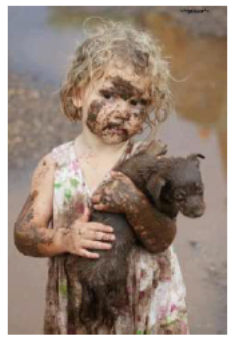 _________________________________________________________________________________GrammaireComplète avec un pronom personnel. Les bateaux rentrent dans le port. Je (____________) vois arriver. Je vais envoyer une carte à mes grands-parents afin de (_____________) montrer la vue que nous avons depuis ici. Je (___________) aime très fort et me réjouis de les revoir. Conjugaison Indique l’infinitif de ces verbes conjugués.Papa et maman aiment (____________________) passer du temps avec nous. Le week-end prochain, nous partirons (____________) découvrir les montagnes qui nous entourent (____________). Prépare-toi (____________) à recevoir plein de photos.Orthographe6 erreurs se sont glissées dans ce texte. Trouve-les et récris les mots correctement sur la ligne.Marie aimes les jouets de ça sœur. Elle les prends souvent et cela énerve Léa. Leur maman doit toujour intervenir. Elle espère qu’en grandisant, elles ne serront plus comme ça.___________________________________________________________________________________________________________________________________________________________________________________________________________________________________________________VocabulaireA quel animal correspond chaque onomatopée ?bzz : __________________	hii-han : _______________groin-groin : ____________hou-hou : ______________Compréhension et expressionReprends le début de ton histoire et écris la fin de celle-ci.____________________________________________________________________________________________________________________________________________________________________________________________________________________________________________________________________________________________________________________________________Mots variablesMots invariablesNoms :Prépositions :Déterminants :Conjonctions :Adjectifs :Adverbes :Verbes :Pronoms relatifs :Pronoms :-Mots variablesMots invariablesNoms :Prépositions :Déterminants :Conjonctions :Mots variablesMots invariablesAdjectifs :Adverbes :Verbes :Pronoms relatifs :Pronoms :